Několik příkladů k procvičování složených zlomků(Převzato z https://www.zskresomyslova.cz/2016/11/13/m7-nasobeni-a-deleni-zlomku/)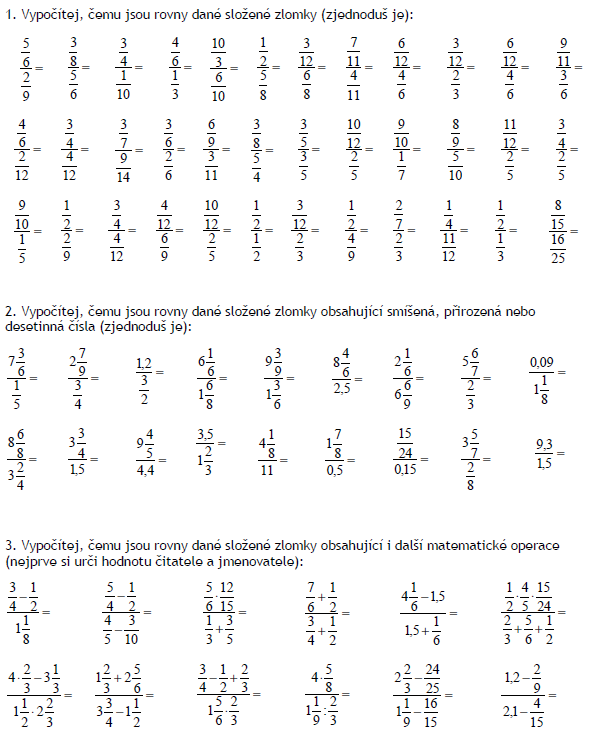 